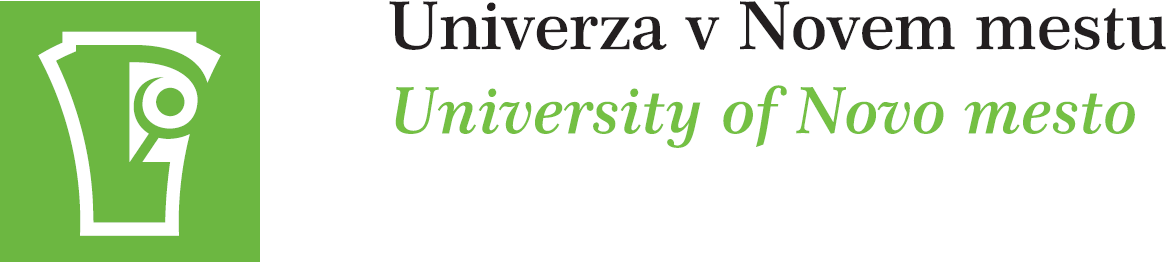 Prijavna vloga za povračilo stroškov znanstvenih objav v odprtem dostopuKraj in datum:                                                             		Podpis predlagatelja: * Oddaja v glavno pisarno za Komisijo za znanstvenoraziskovalno dejavnostno na UNMAvtor(ji):Naslov znanstvenega članka:Naslov revije:(povračilo velja samo za revije, ki so uvrščene v bazo JCR)IF revije v JCR v zadnjem letu:E-naslov (prvega) avtorja:Naziv raziskovalne organizacije:Datum izida znanstvenega članka:Spletna povezava do objave (doi ali spletni naslov):Datum plačila stroška odprtega dostopa: (velja samo za plačila v roku dveh mesecev)Znesek stroška plačila odprtega dostopa (v EUR):Zaprošeni znesek povračila stroška odprtega dostopa (v EUR):Priložiti kopijo dokazila o plačilu stroška in kopijo računa, iz katerega je razviden naslov znanstvene objave in prijavitelj kot plačnikPriložiti kopijo dokazila o plačilu stroška in kopijo računa, iz katerega je razviden naslov znanstvene objave in prijavitelj kot plačnik